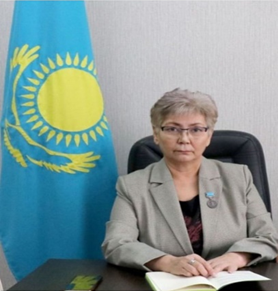 Бүгін еліміз үшін ерекше күн. Еліміздің барлық білім  ошақтарында алғашқы қоңырау сыңғырлап,  білім күніне арналған  салтатантты мереке тойлануда. Ұстаздар мен шәкірттер жазғы демалыстан соң, өздерінің аяулы білім ұяларымен қайта қауышты. ​Осы күннің маңызын арттырған тағы бір тарихи оқиға болды. Ол – Қазақстан Республикасының Президенті Қасым-Жомарт Кемелұлы Тоқаевтың халыққа арнаған жолдауы. Мемлекет басшысы өз  жолдауында  әдеттегідей елімізде қордаланған күрделі мәселелерді  шешу жолдарын талқылай келе, күтпеген өзгерістер мен жағымды жаңалықтарды жеткізді. Қаңтар оқиғасына байланысты, сот жүйесі, Президент өкілдігі, экономика саласына қатысты нақты шешімдер болды. Сонымен бірге, білім саласына, ұстаздар қауымына, болашағымыз балаларға бағытталған тың жобалар, жүзеге асыратын уақытын айқын жоспарлар айтылды. Соның ішінде, “Орта білімнің сапасы – табысты ұлт болудың тағы бір маңызды шарты, әрбір оқушының білім алып, жан-жақты  дамуы үшін қолайлы жағдай жасалуы тиіс” сол үшін “Жайлы мектеп” ұлттық жобасы жүзеге асырылады. 2025 жылға дейін 800 мың баланың апатты жағдайдағы және үш ауысыммен оқитын мектеп мәселесі толық шешімін табады. “Бұл ауыл және қала мектептерінің айырмашылығын едәуір азайтады. Жалпы мектеп салу Үкімет және әкімдіктер үшін басты міндеттің бірі болу керек. Жаһандық ғылыми-техникалық даму барысын ескерсек, жоғары сыныптарда жаратылыстану – математика пәндерін және ағылшын тілін оқытуды барынша күшейту маңызды. Әділетті Қазақстанды құру ісінде мұғалімдердің рөлі айырықша екені сөзсіз. Мемлекетімізде соңғы жылдары ұстаз мамандығының абырой-беделін арттыру үшін көп жұмыс жасалды. Дегенмен, бұл бағытта  әлі де біршама өзгерістер жасау  қажет” –деген Президент тарапынан айтылған әрбір ой, пікір біз үшін өте маңызды.Өз кезегінде ұстаздар қауымын да атқарылып жүрген қызметіне жауапкершілікпен қарауды,өздеріне қойылып отырған міндет пен талаптың маңызын бағамдауға шақырады.Тағы бір жағымды жақсы жаңалық: «Балалар жылы» аясында «Ұлттық қор – балаларға» атты жаңа бағдарлама жүзеге асады.Ұлттық қордың инвестициялық  табысының 50 пайызы балалардың арнаулы жинақтаушы есепшотына аударылады.Жинақталған қаржы балалар кәмелет жасқа толғаннан кейін олардың баспана немесе  білім алуына жұмсалатын болады.2024 жылдың 1 қаңтарынан бастап жүзеге асады. Бұл біздің еліміздің болашағы үшін жасалып отырған үлкен қадам,болашаққа деген сенімімізге жігер берген президент жолдауының жүзеге асып,ел игілігіне бағытталған  жобалардың өміршең болуына тілектеспіз.Қазірге кезде саналы ұрпақ тәрбиесі болашағымыз үшін ең асыл мұра,ең қымбат құңдылық.Дұрыс ұйымдастырылған тәрбиенің қуатына тең келетін басқа пәрменді құралды да,рухани күшті де табу өте қиын.Ұрпақ тәрбиесіне жұмсалған күш-жігер,уақыт,еңбек – болашаққа деген ең маңызды инвестиция,ең ұтымды үлес деп білеміз.Жаңа Қазақстанды тек қана саналы,білімді,кәсіби дамыған,шығармашыл тұлға  құратынына сенеміз.Мукашева Гүлмараш Орынбасаровна№6 Хромтау гимназиясының директоры.